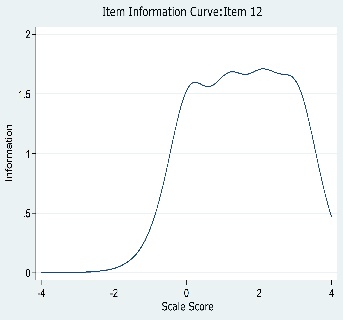 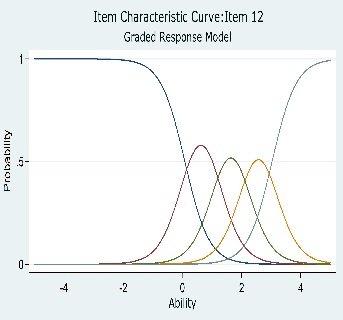 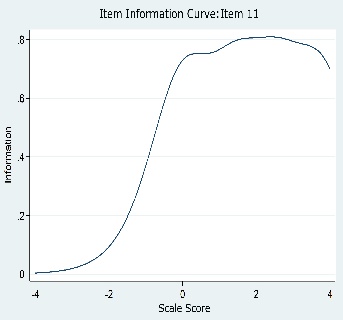 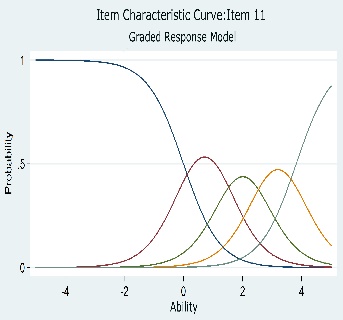 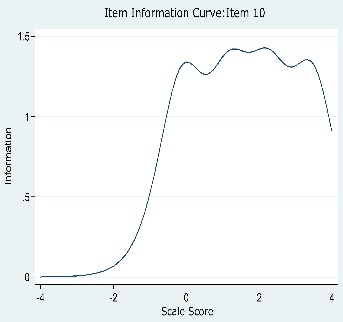 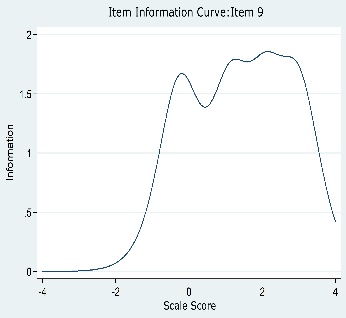 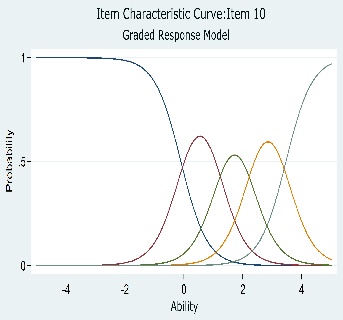 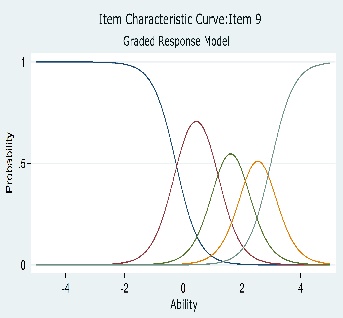 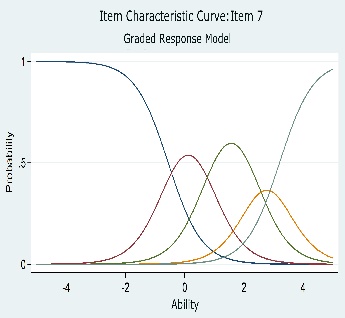 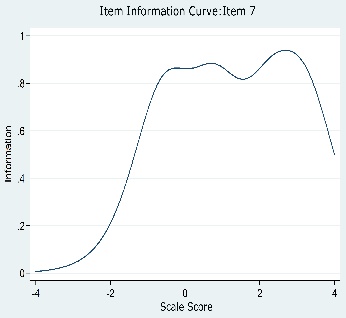 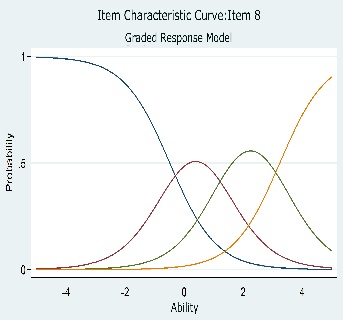 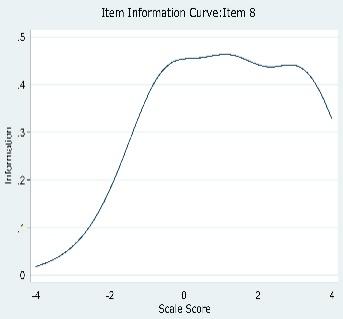 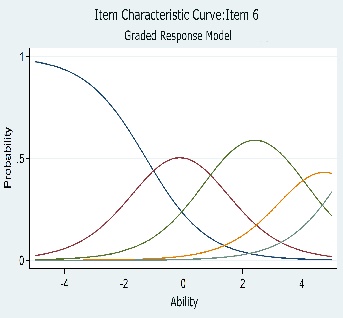 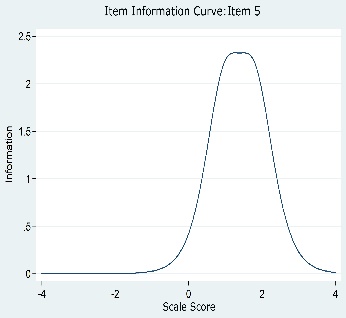 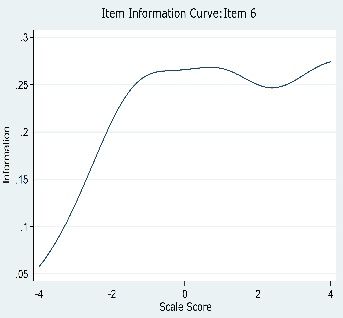 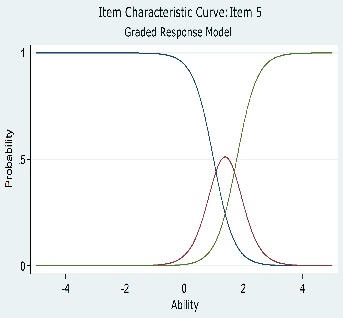 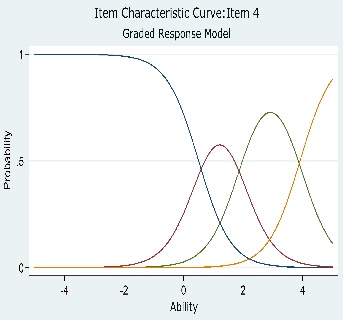 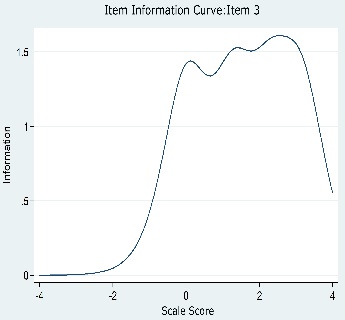 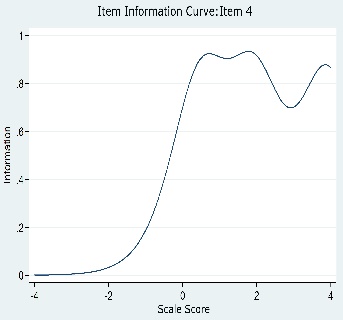 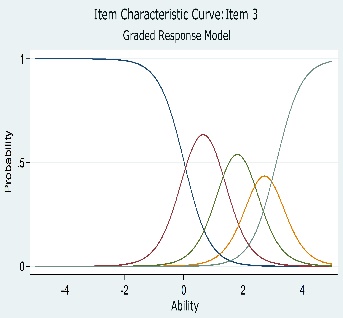 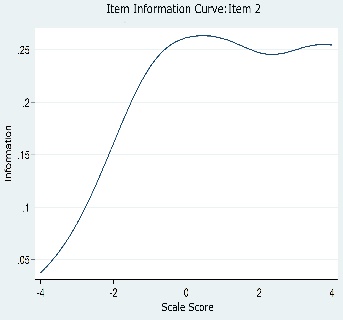 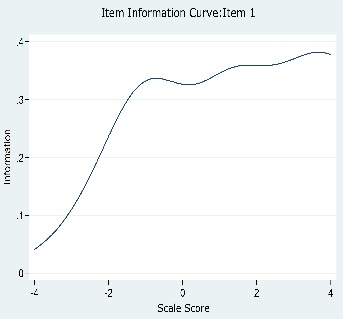 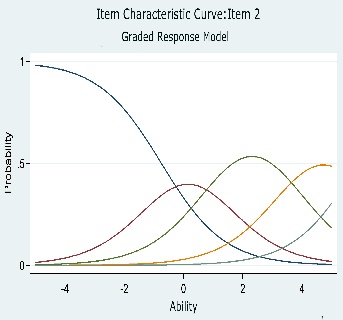 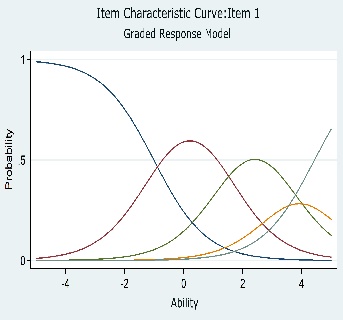 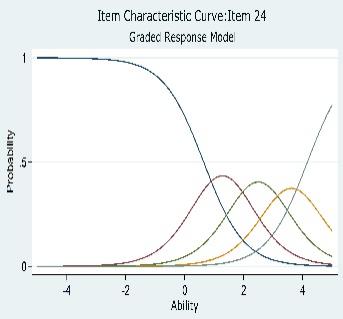 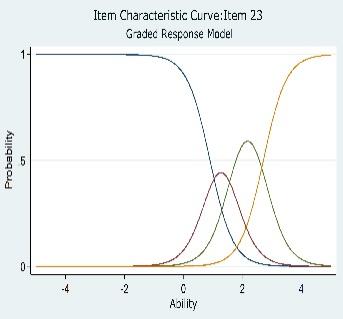 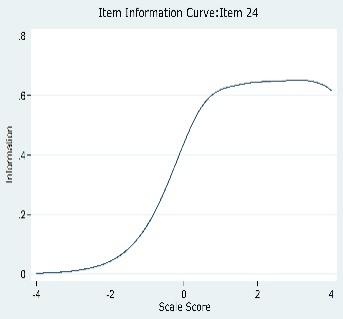 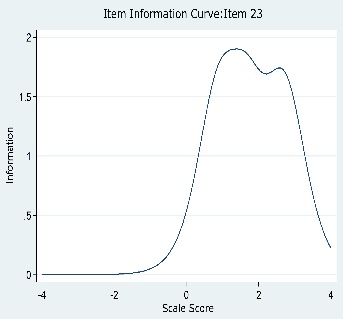 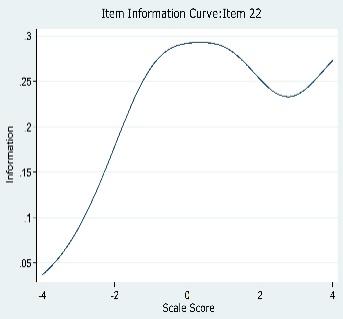 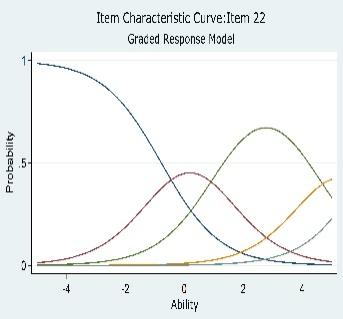 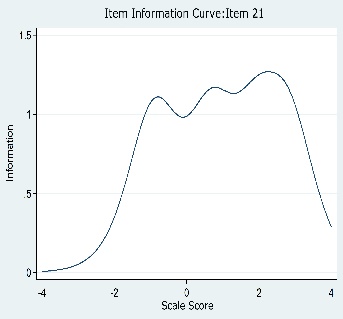 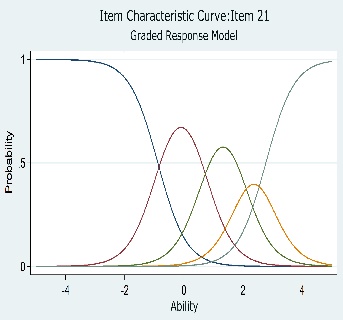 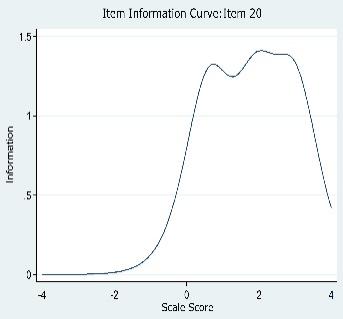 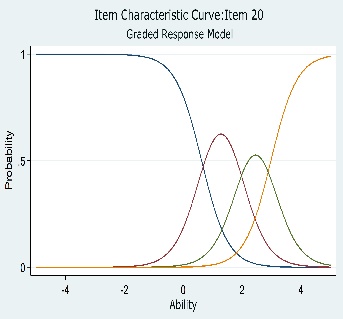 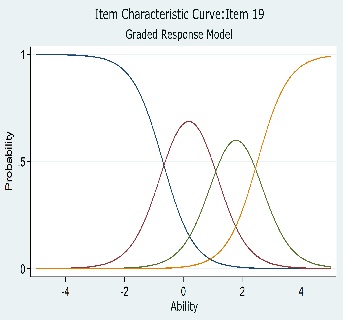 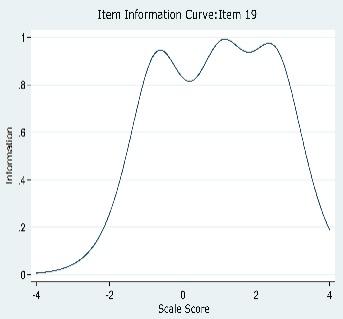 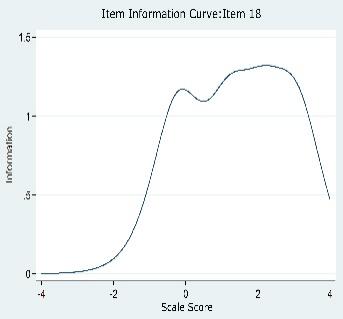 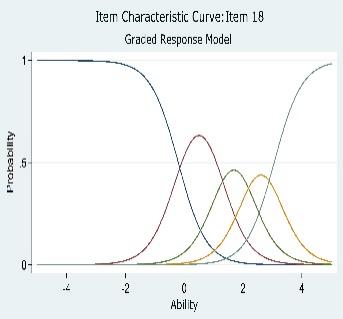 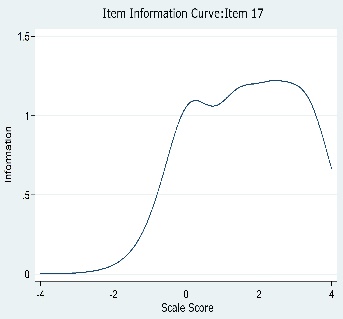 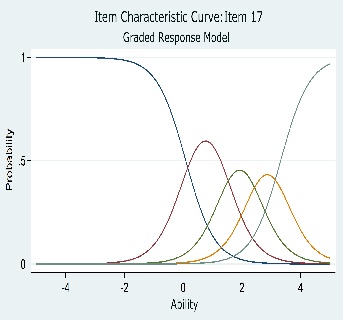 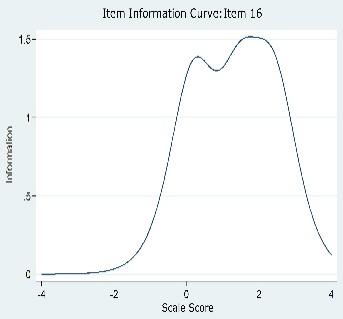 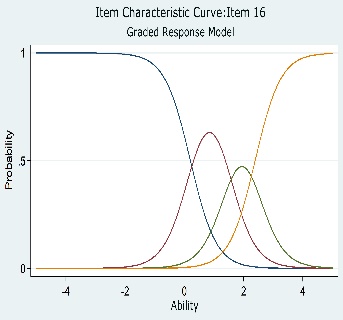 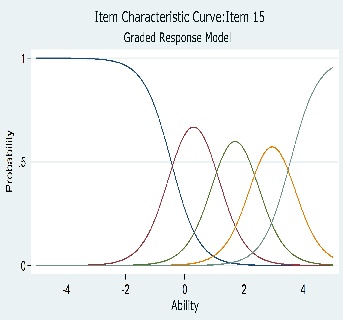 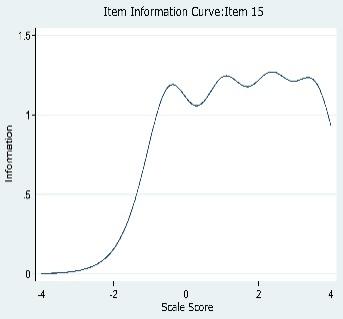 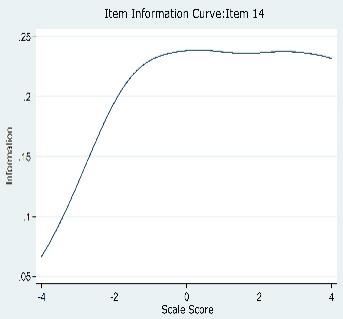 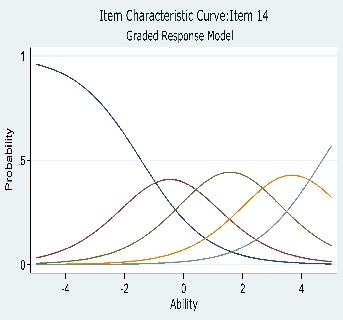 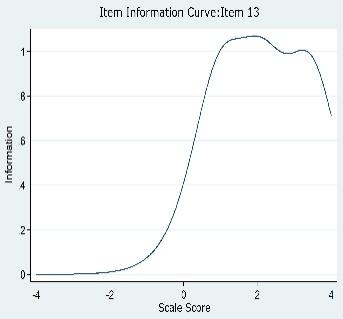 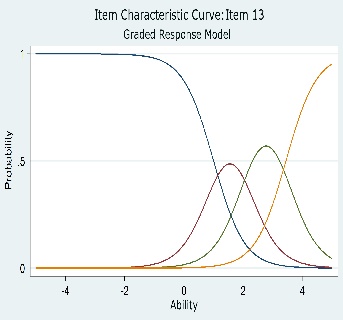 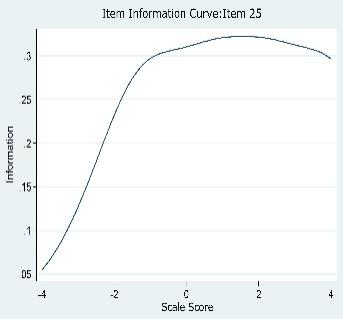 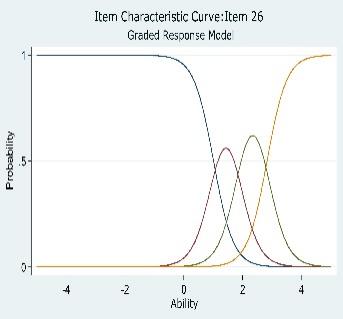 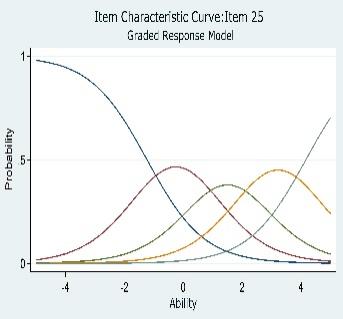 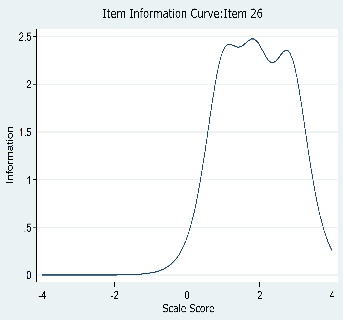 Appendix A. Illustration of item characteristic curves, and test information function for all items in the third trimesterNote. Curve 1,2, 3,4 and 5 represents the probability of a patient choosing each of the response options, 1 (not at all), 2 (a bit), 3 (moderately), 4 (strongly) and 5 (very strongly), respectively.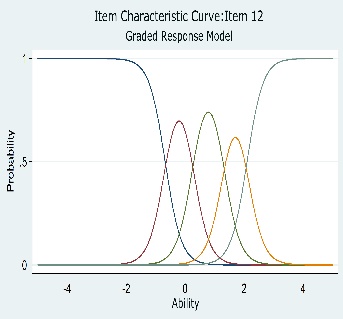 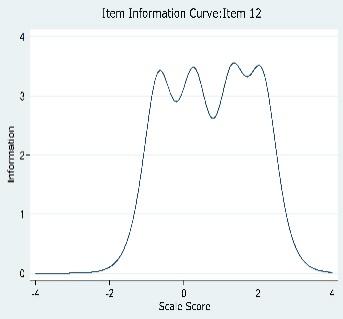 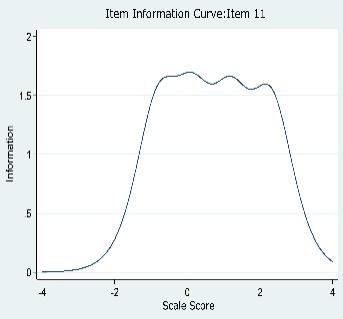 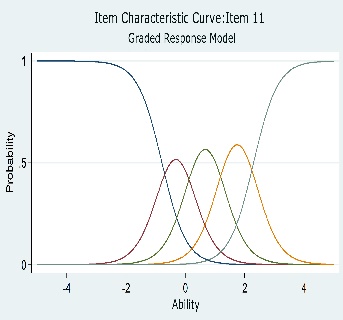 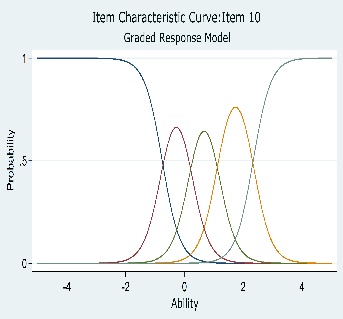 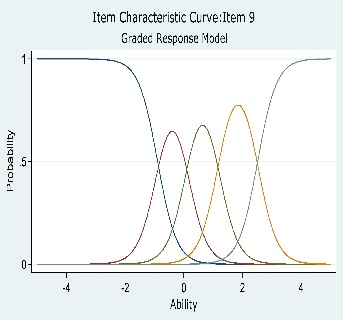 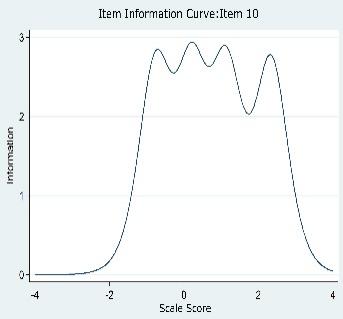 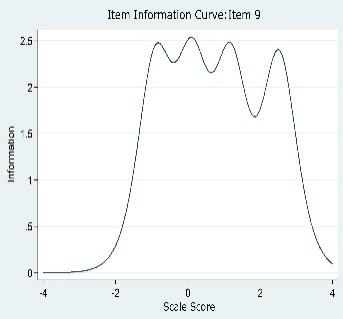 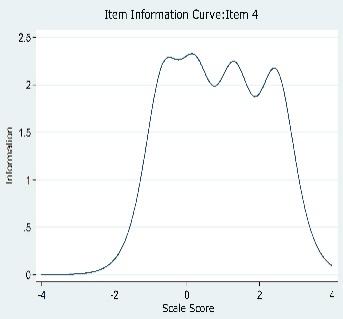 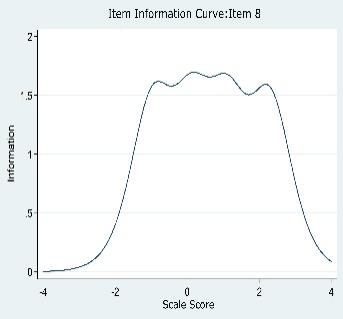 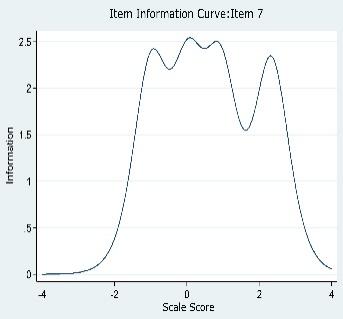 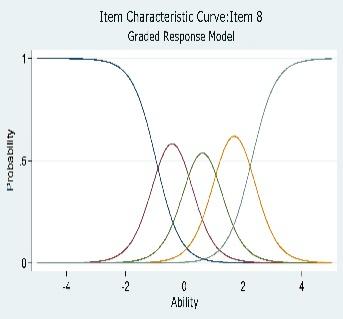 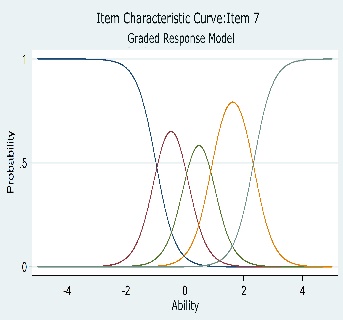 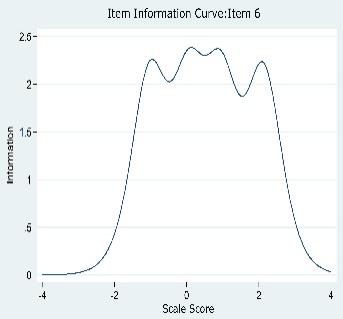 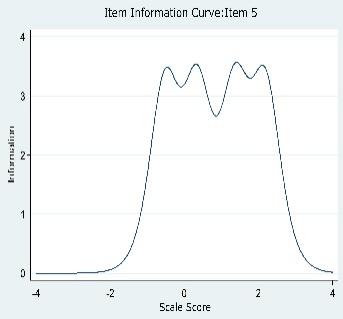 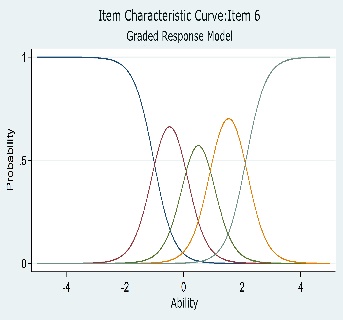 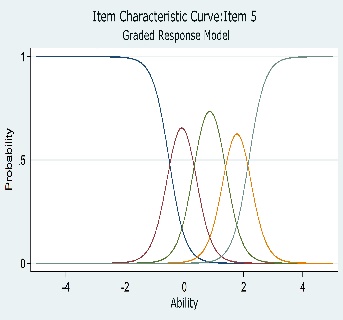 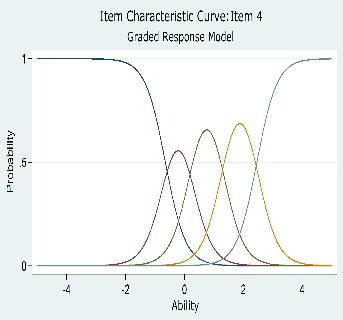 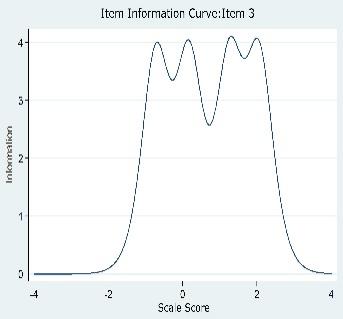 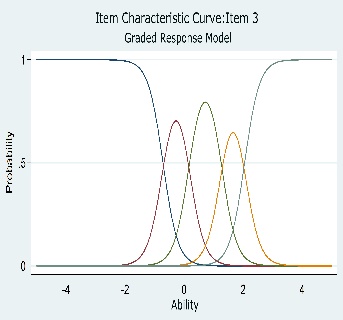 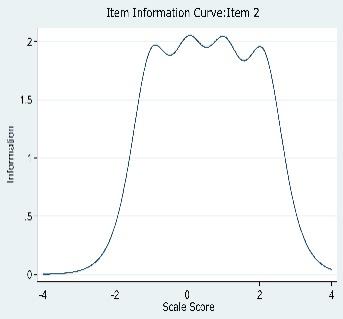 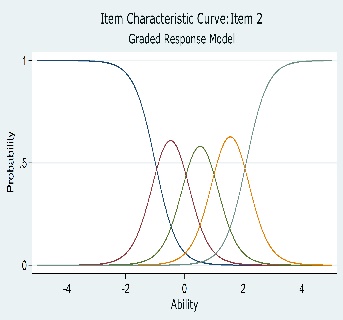 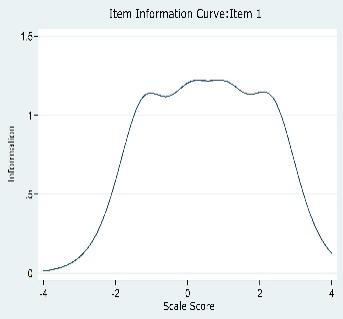 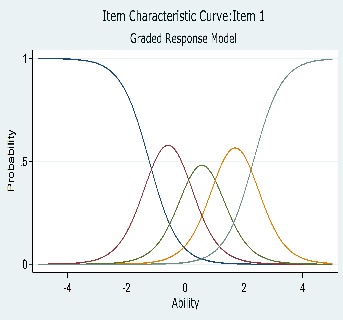 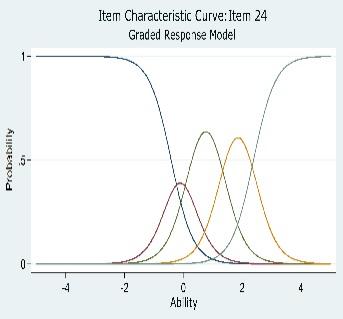 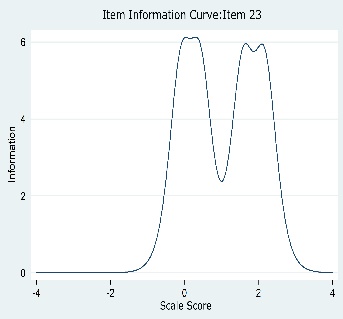 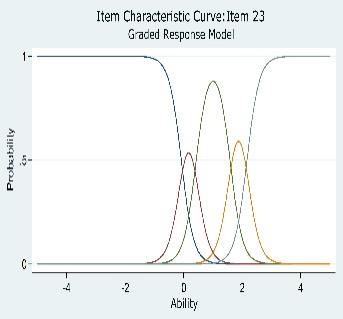 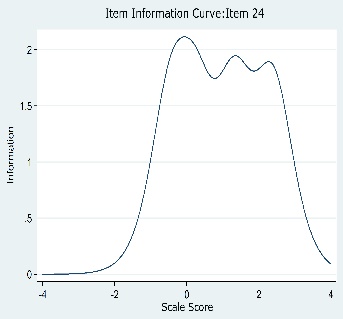 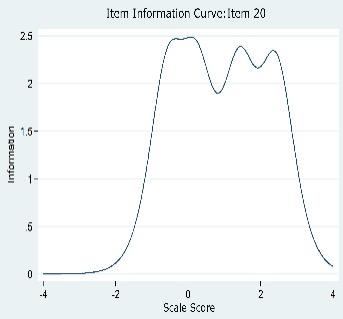 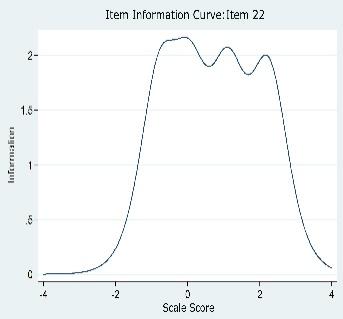 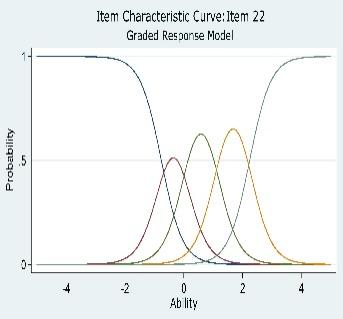 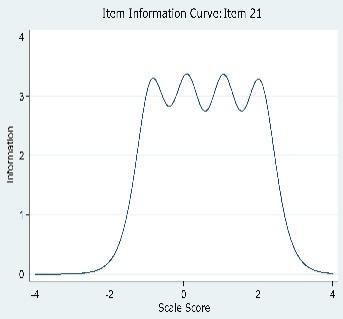 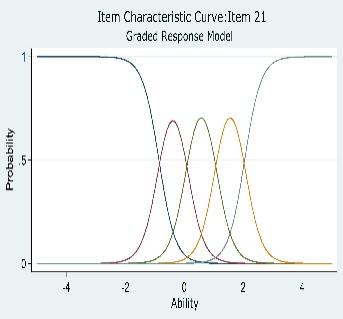 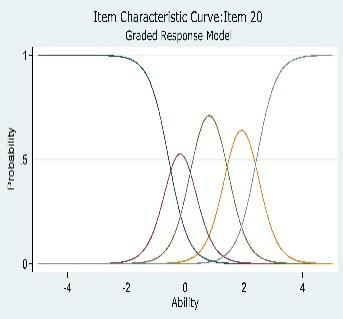 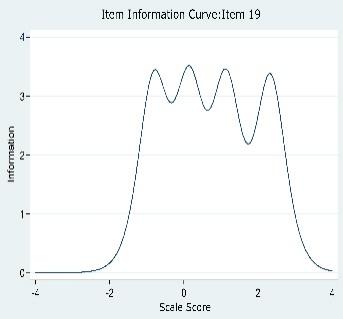 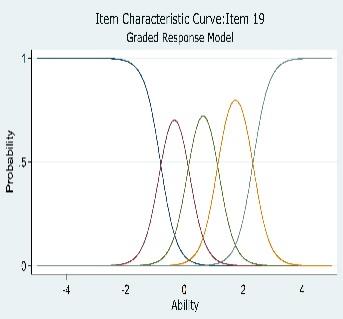 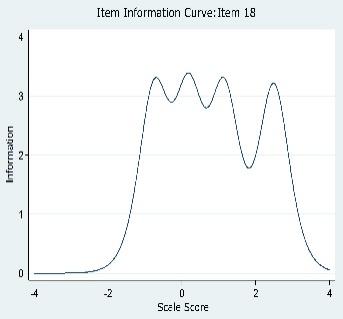 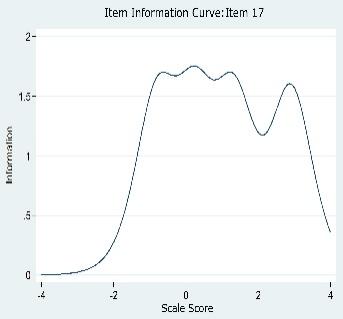 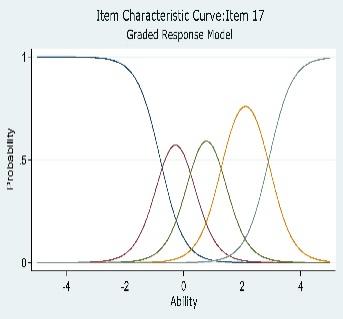 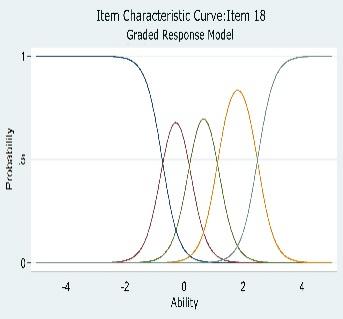 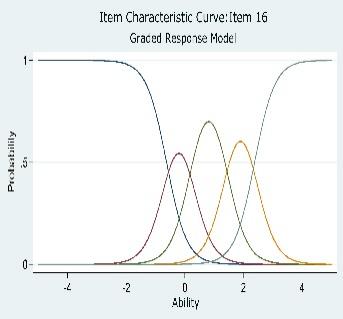 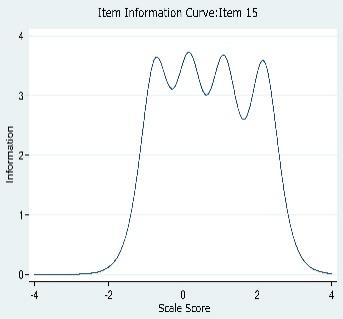 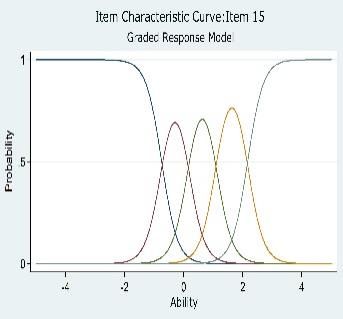 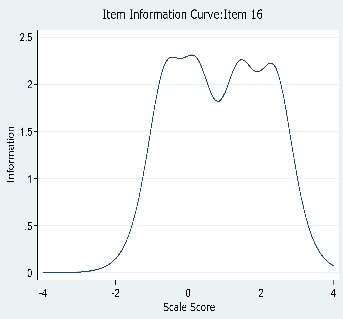 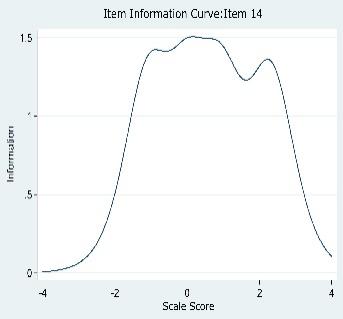 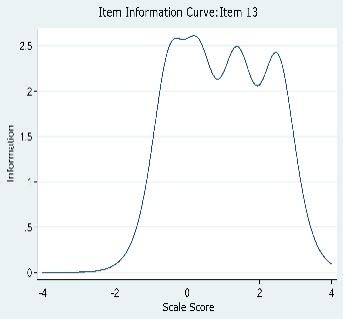 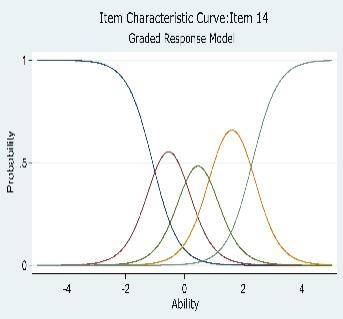 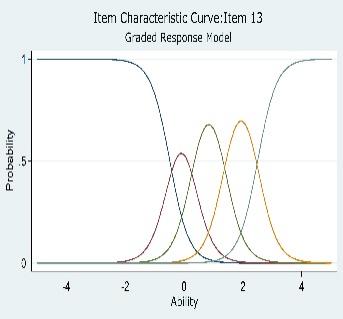 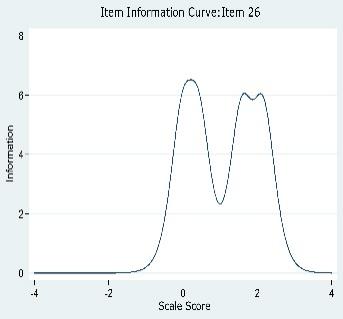 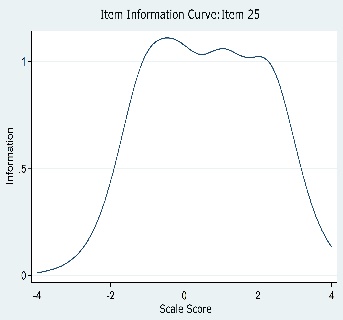 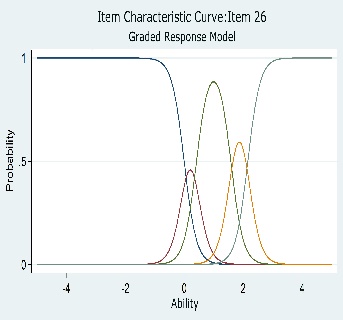 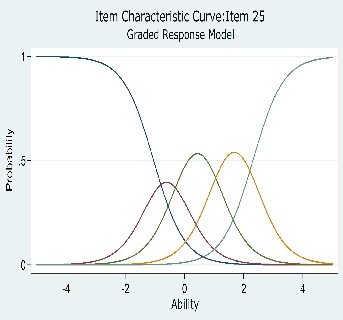 AppendixB. Illustration of item characteristic curves, and test information function for all items at 6-week post-partum.Note. Curve 1,2, 3,4 and 5 represents the probability of a patient choosing each of the response options, 1 (not at all), 2 (a bit), 3 (moderately), 4 (strongly) and 5 (very strongly), respectively.